 Curriculum Vitae                                                                                                                                                                              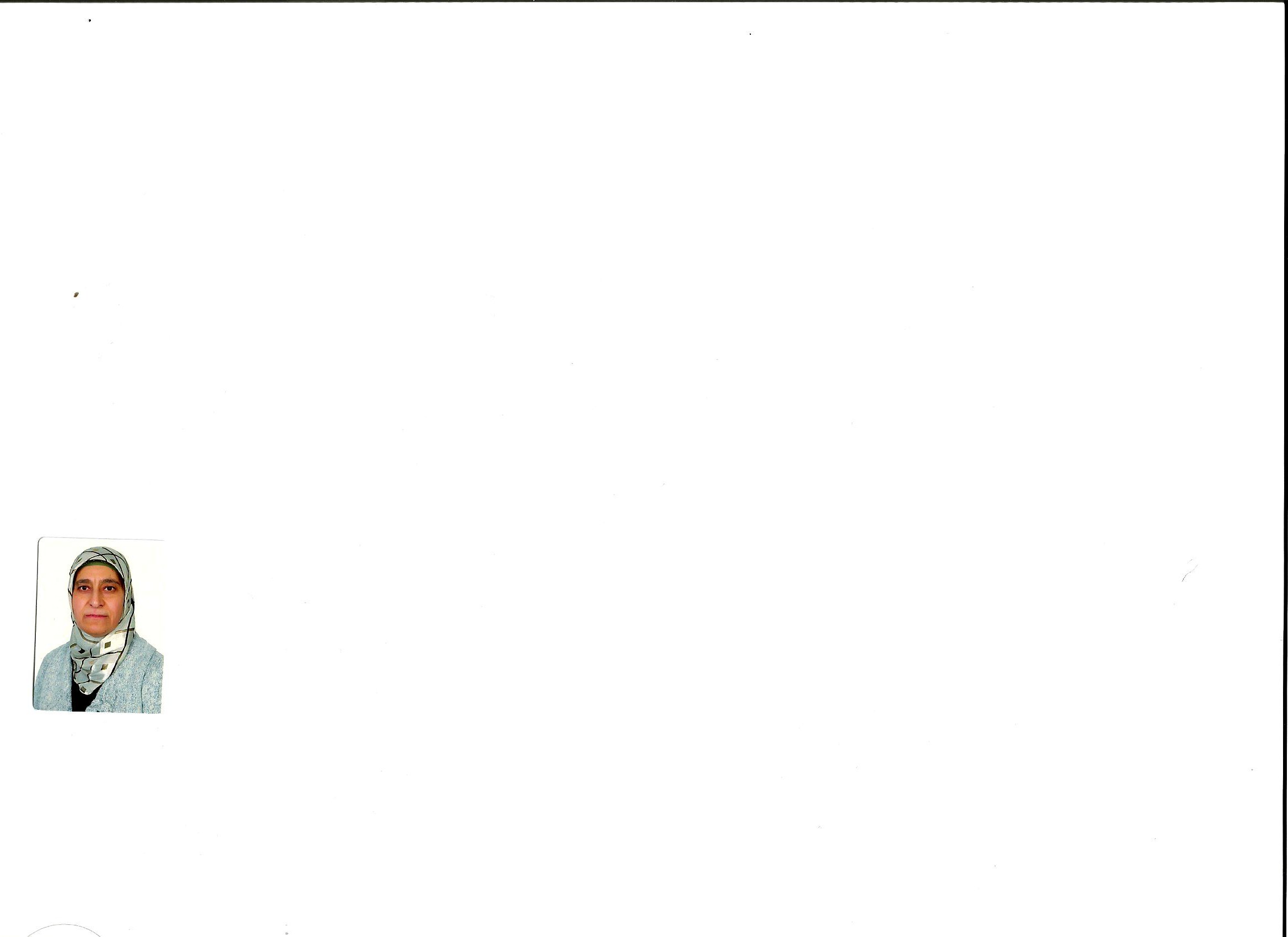  Name:           Qumri Hayder Hamko                                                      Type of Blood group:       B+Personal Details  Date & Place of Birth         1 July 1959Nationality                           IraqiGender:                                FemaleMarital status:                    SinglePermanent Address:           Erbil /Ronaky- QuarterCorresponding Address:    Department of Mathematics, College of Education,                                                                                                        Salahaddin University-Howler, Erbil.Date of first Employment: 18-5-1985    in Department of Mathematics, College of Education, Salahaddin University-Howler, Erbil.Occupation or Position held: Assistant LecturerTelephone:                          Home (0662228101)                                              Mobile 0750 4549076)Email:                                  qumrihayder@yahoo.com   , qumri.hamko@su.edu.krd                           Specialization                      Applied Mathematics Language                             Kurdish, Arabic, English & TurkishEducation:B.Sc. of Mathematics at college of Education from university of Salahaddin, Erbil- Iraq at July 1984.M.Sc. in Applied Mathematics at college of Education from university of Salahaddin, Erbil- Iraq at September1994.Employment: 1997-2004        (مقرر القسم)Decision of department of Mathematics, College of Education, Salahaddin University.                                                                             2004-2008    Head of Mathematics Department, College of Education-Soran,       Salahaddin University.2008-2010       (مقرر القسم)Decision of department of Mathematics, College of Education, Salahaddin University.                                                                      Membership of:Member of the Kurdistan teachers union.Member of the Kurdistan Mathematical Syndicate.Member of the Cultural Center of Salahaddin University.Publications:Papers:1-The Integral Transform of Special functions, Zanko,the Scientific journal –of Salahaddin university,Vol.(14),No.(2 ), 2002.Iraq2-Analytic  Solution of Integral equation involving Spheroidal Wave Functions of three variables ,Kirkuk university journal, Scientific Studies,Vol(7),No.(1), 2012 Iraq.3-Semi Regular Lattice Polyhedral, Kirkuk University journal, Scientific Studies, Vol(6),No.(1), 2011, Iraq.4- Anon-monotone line search method with VM algorithm of 2nd order Quazi-Newton condition for symmetric non linear equation, Kirkuk University journal, Scientific Studies, Vol( ),No.( ), 2012, Iraq.